INDICAÇÃO Nº 4707/2017Indica ao Poder Executivo Municipal e ao Secretário Municipal de Segurança e Trânsito e Defesa Civil do município, a repintura de solo de sinal pare, em toda a extensão bairro Mollon.Excelentíssimo Senhor Prefeito Municipal, Nos termos do Art. 108 do Regimento Interno desta Casa de Leis, dirijo-me a Vossa Excelência juntamente com o Órgão responsável, para solicitar repintura de solo de sinal pare, em toda a extensão bairro Mollon.  Justificativa:Conforme pedido de moradores e usuários daquelas vias, verificamos “in loco” que as pinturas de solo sinal PARE estão muito apagadas, com isso gerando risco de acidentes com veículos, pois a visibilidade do sinal  está prejudicada, principalmente em período noturno. Plenário “Dr. Tancredo Neves”, em 19 de Maio de 2017.                          Paulo Cesar MonaroPaulo Monaro-Vereador Líder Solidariedade-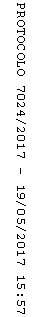 